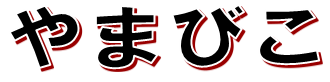 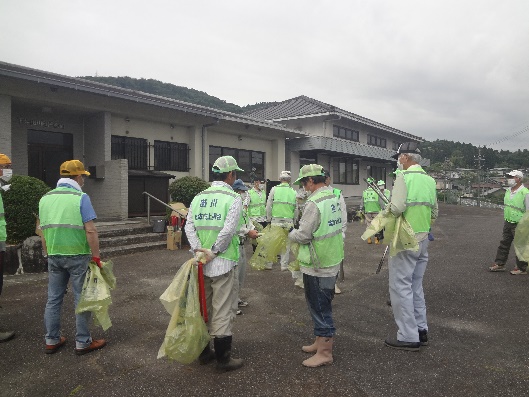 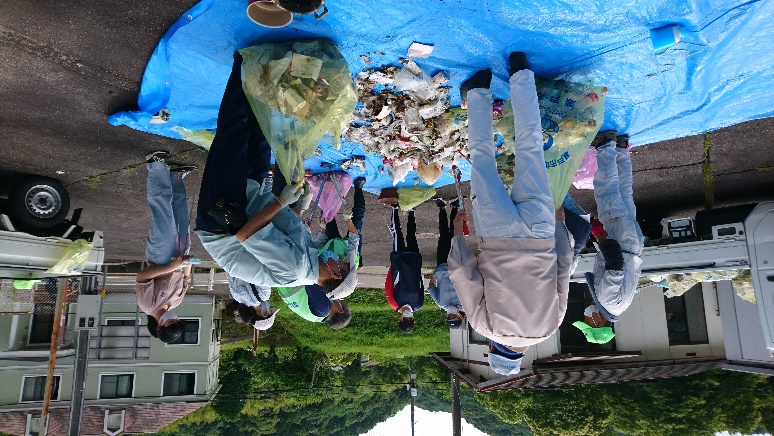 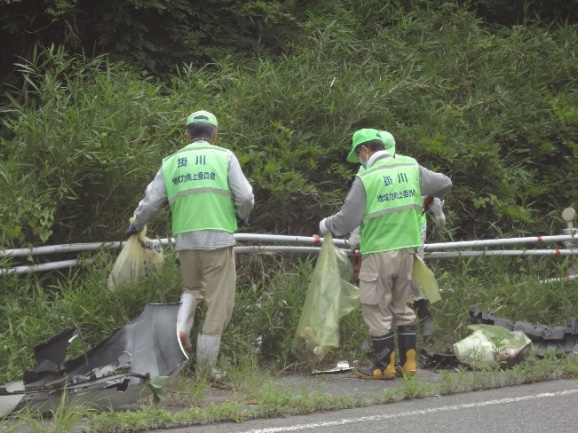 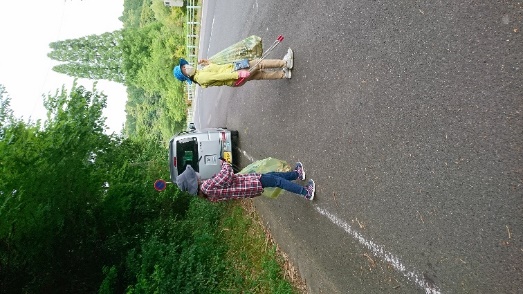 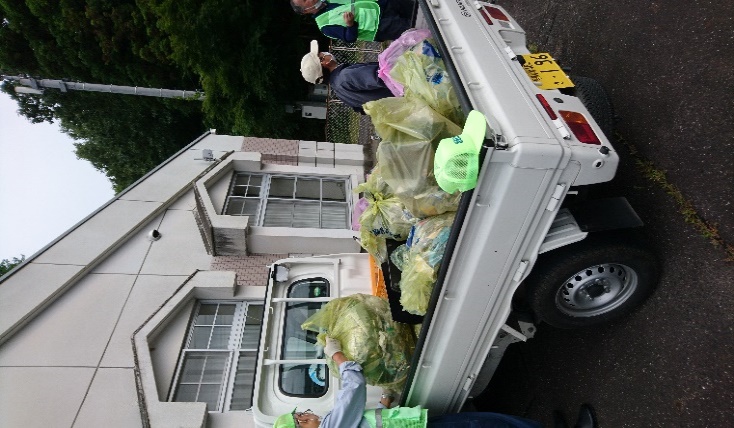 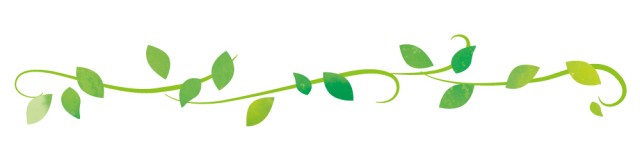 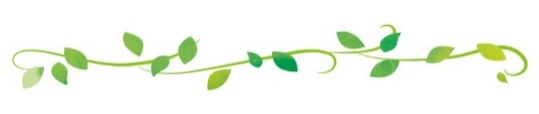 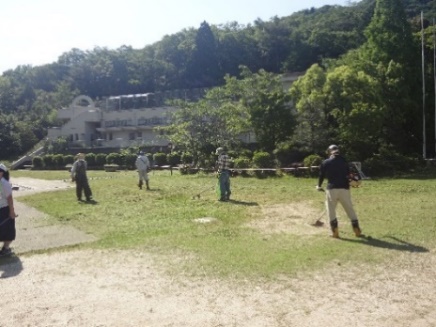 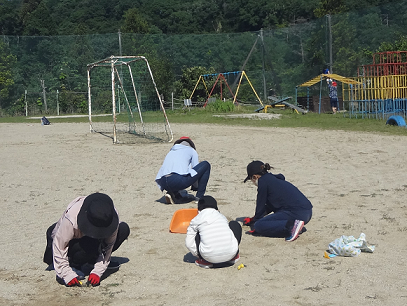 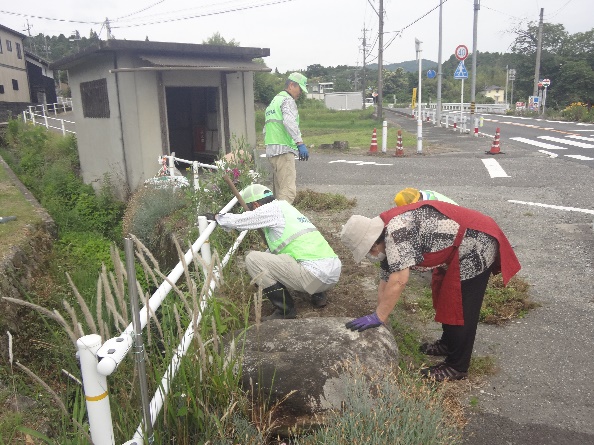 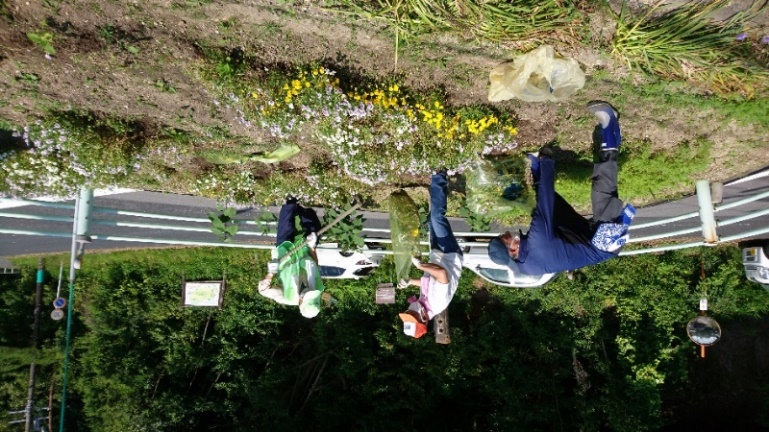 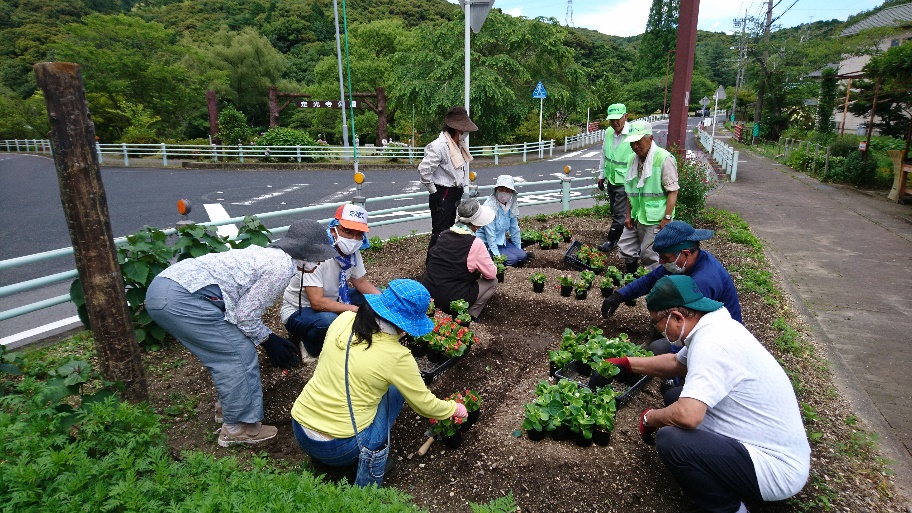 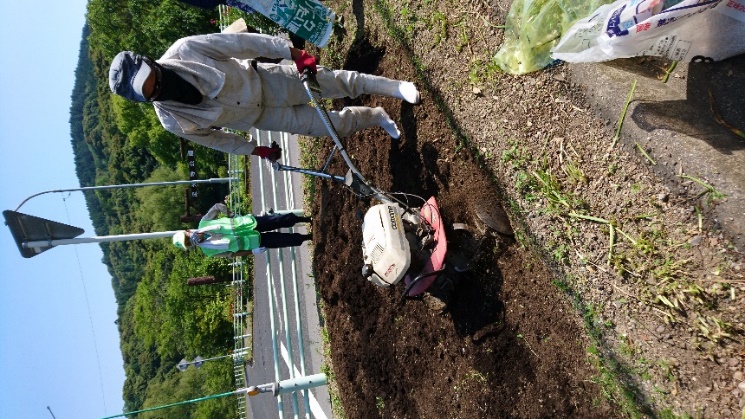 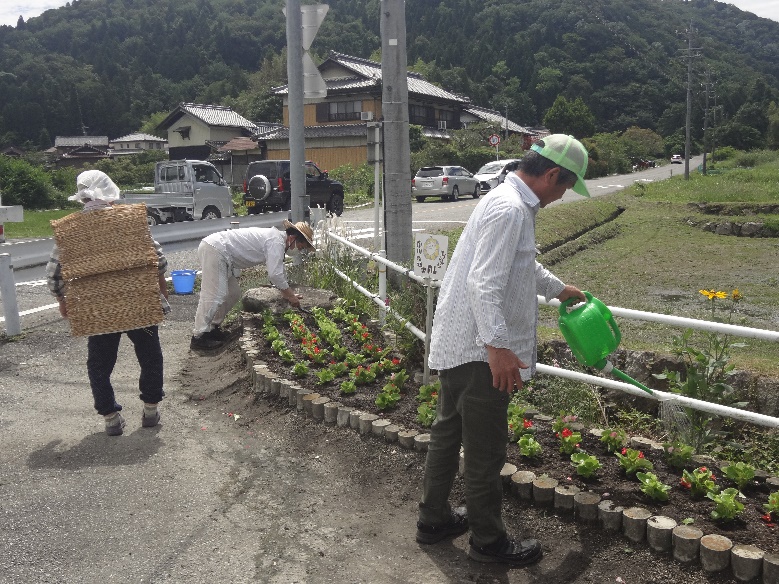 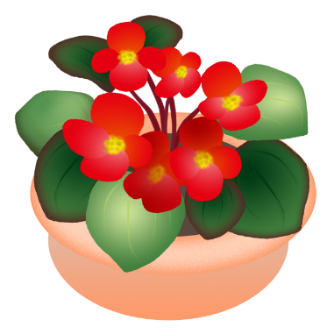 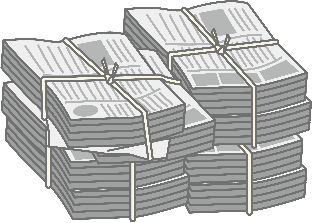 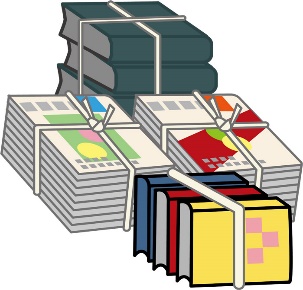 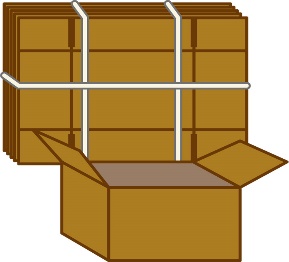 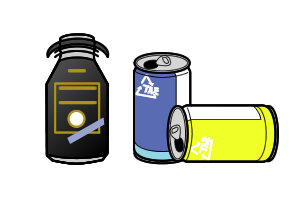 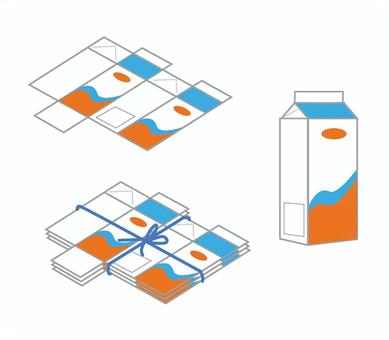 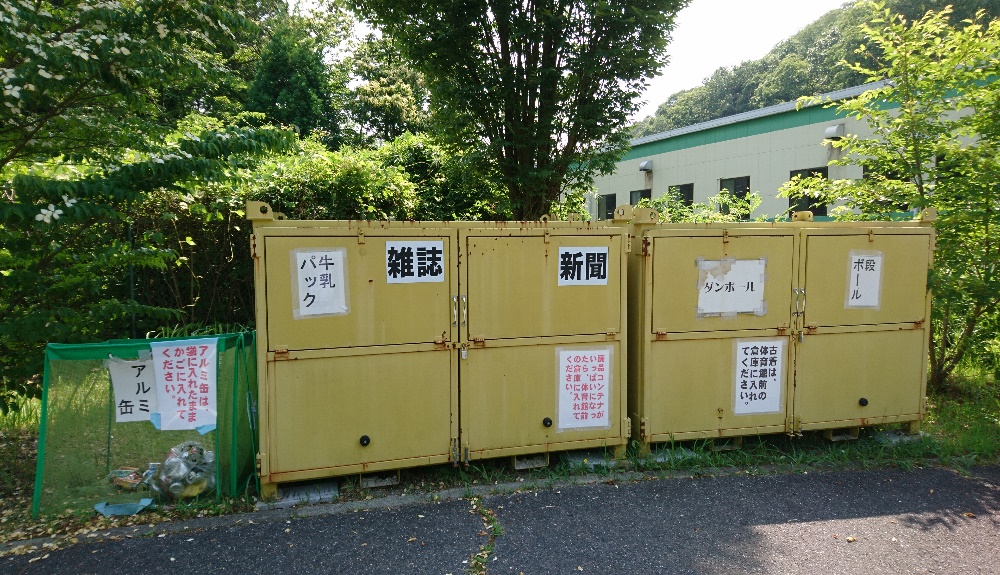 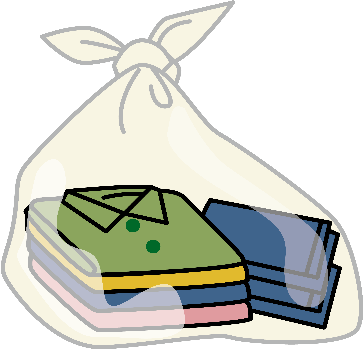 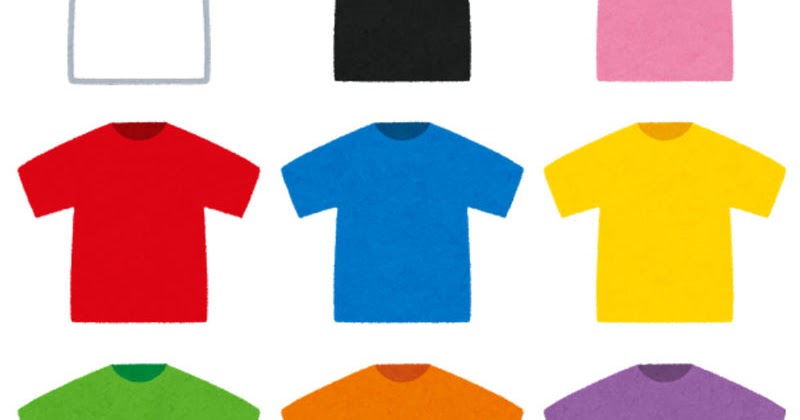 8月7日（土）10月9日（土）12月4日（土）2月5日（土）